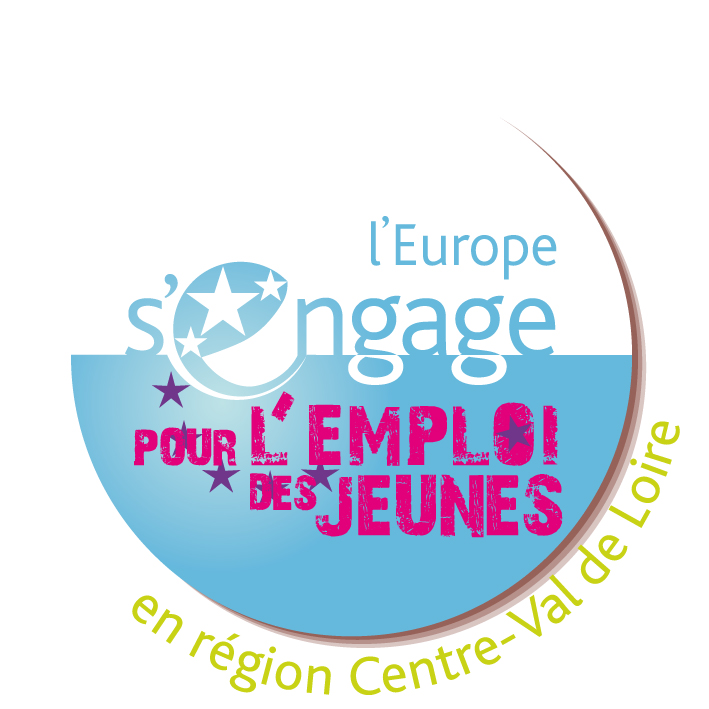 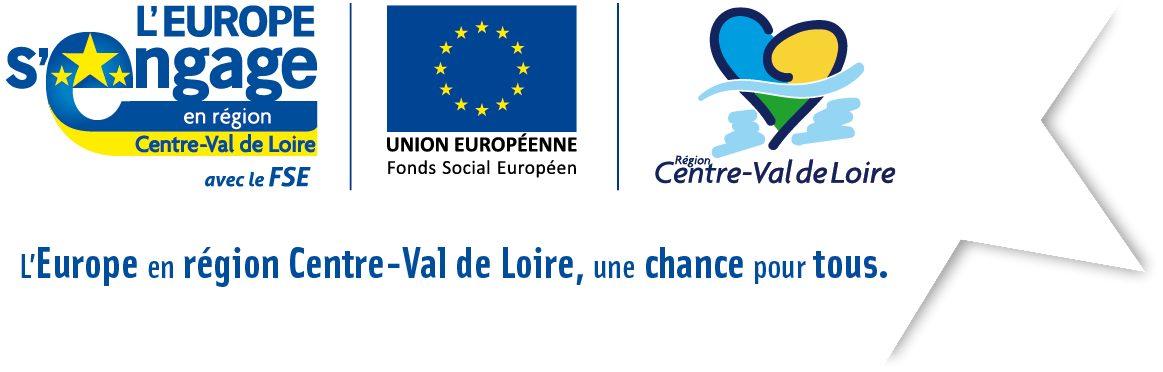 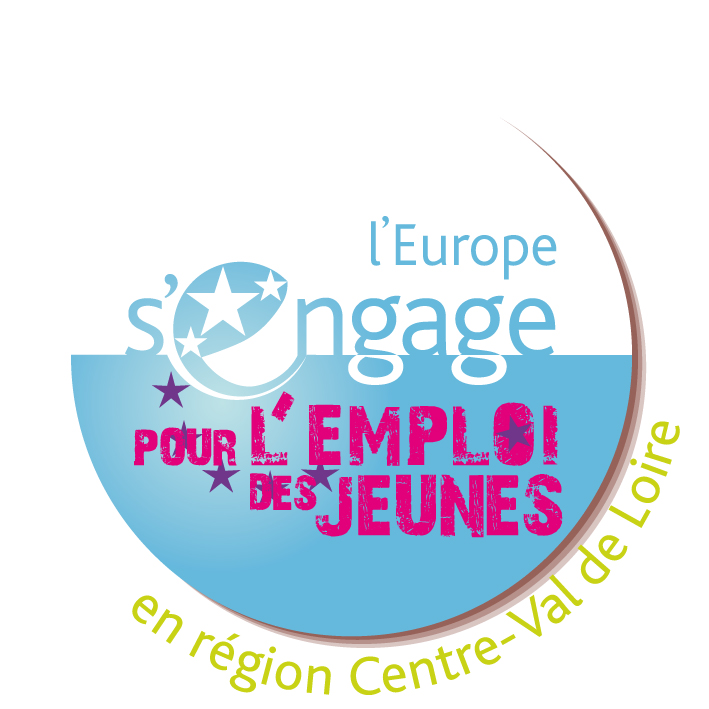 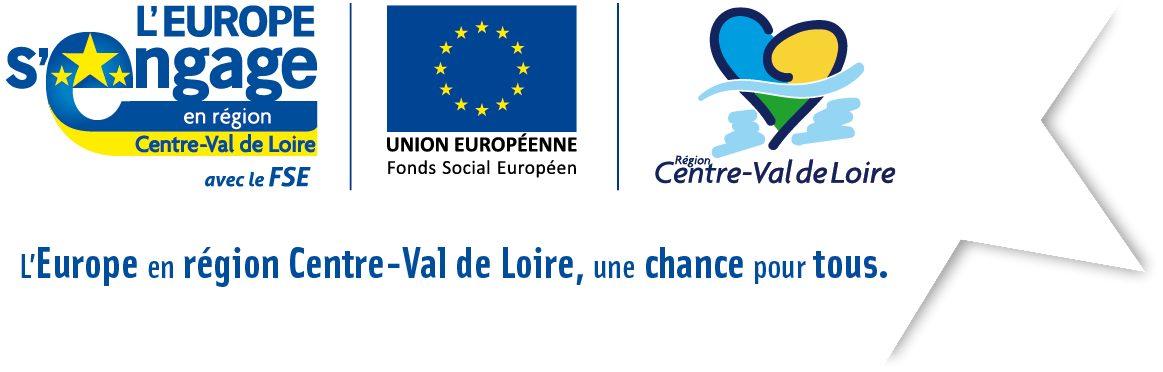 JUSTIFICATIF CERTIFIANT LA REALISATION DE LA VALIDATIONPour faciliter les contrôles de la Région, toutes les informations doivent être renseignées avec la plus grande attentionOrganisme de formation : 	N° de l'action de formation : 	Intitulé de la formation : 	Nom des stagiaires (présents à la validation) : Joindre la liste officielle des résultats obtenusDEROULEMENT DE LA VALIDATION(Indiquer obligatoirement dates et lieux, modalités d'organisation, nom du valideur, composition du jury)Fait àLe Signature et cachet de l’organisme de formation